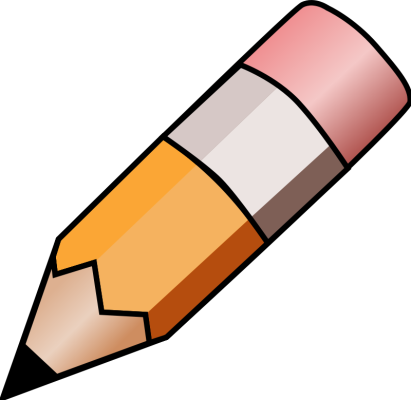 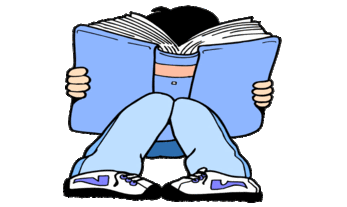 YEAR 5 HOME LEARNING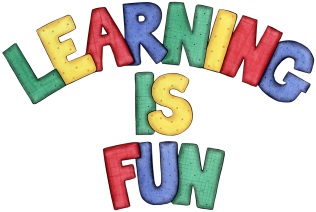 YEAR 5 HOME LEARNINGDate Set04.10.19Date Due9.10.19MathleticsThis week will be focussing on: is in the form of revising times tables there will be an assessment of the children’s knowledge on Wednesday. SpellodromeWritingThis week, children will be focusing on words with suffix –ial.The children will only need to focus on the last 10 for this week.Spellings can also be found on spellodrome.com torrentialpotentialpartialsubstantialinfluentialinitialmartialsequentialcelestialimpartialcredentialsexpositionaudienceapplaudcondemnquarrellingsquabblequarantineconfidenceWriting task – Due 02.10.19 This week we would like the children to write a story using the video below as a stimulus.https://www.youtube.com/watch?v=badHUNl2HXUchildren to include:direct speechfronted adverbials relative clauses that begin with: who, whose, which, thatwriting must be structured in paragraphs and has a clear beginning middle and end ReadingRecommended daily reading time: KS2 40 minutes.Home Learning ProjectDate Set:                       N/A                             Date Due:GreekPlease go to Greek Class Blog for Greek Home LearningGreek Class - St Cyprian's Greek Orthodox Primary Academy